Vadovaudamasis Lietuvos Respublikos vietos savivaldos 18 straipsnio 1 dalimi ir atsižvelgdamas į Kauno miesto savivaldybės visuomenės sveikatos biuro 2020 m. lapkričio 5 d. raštą Nr. SV-2-546 ir Kauno Pilėnų progimnazijos 2020 m. lapkričio 5 d. raštą Nr. G-402: 1. P r i p a ž į s t u  netekusiu galios Kauno miesto savivaldybės administracijos direktoriaus 2020 m. spalio 27 d. įsakymą Nr. A-3434 „Dėl Covid-19 ligos (koronoviruso infekcijos) plitimą mažinančių priemonių Kauno Pilėnų progimnazijos 3c klasėje nustatymo“.2. Šis įsakymas per vieną mėnesį nuo informacijos apie jį gavimo dienos gali būti skundžiamas Regionų apygardos administracinio teismo Kauno rūmams (A. Mickevičiaus g. 8A, Kaunas) Lietuvos Respublikos administracinių bylų teisenos įstatymo nustatyta tvarka.TAR objektas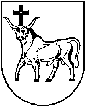 KAUNO MIESTO SAVIVALDYBĖS ADMINISTRACIJOS DIREKTORIUSKAUNO MIESTO SAVIVALDYBĖS ADMINISTRACIJOS DIREKTORIUSKAUNO MIESTO SAVIVALDYBĖS ADMINISTRACIJOS DIREKTORIUSĮSAKYMASĮSAKYMASĮSAKYMASDĖL KAUNO MIESTO SAVIVALDYBĖS ADMINISTRACIJOS DIREKTORIAUS 2020 M. SPALIO 27 D. ĮSAKYMO NR. A-3434 „DĖL COVID-19 LIGOS (KORONAVIRUSO INFEKCIJOS) PLITIMĄ MAŽINANČIŲ PRIEMONIŲ KAUNO PILĖNŲ PROGIMNAZIJOS 3C KLASĖJE NUSTATYMO“ PRIPAŽINIMO NETEKUSIU GALIOSDĖL KAUNO MIESTO SAVIVALDYBĖS ADMINISTRACIJOS DIREKTORIAUS 2020 M. SPALIO 27 D. ĮSAKYMO NR. A-3434 „DĖL COVID-19 LIGOS (KORONAVIRUSO INFEKCIJOS) PLITIMĄ MAŽINANČIŲ PRIEMONIŲ KAUNO PILĖNŲ PROGIMNAZIJOS 3C KLASĖJE NUSTATYMO“ PRIPAŽINIMO NETEKUSIU GALIOSDĖL KAUNO MIESTO SAVIVALDYBĖS ADMINISTRACIJOS DIREKTORIAUS 2020 M. SPALIO 27 D. ĮSAKYMO NR. A-3434 „DĖL COVID-19 LIGOS (KORONAVIRUSO INFEKCIJOS) PLITIMĄ MAŽINANČIŲ PRIEMONIŲ KAUNO PILĖNŲ PROGIMNAZIJOS 3C KLASĖJE NUSTATYMO“ PRIPAŽINIMO NETEKUSIU GALIOS2020 m. lapkričio 9 d.  Nr. A-35592020 m. lapkričio 9 d.  Nr. A-35592020 m. lapkričio 9 d.  Nr. A-3559KaunasKaunasKaunasAdministracijos direktoriusVilius Šiliauskas